0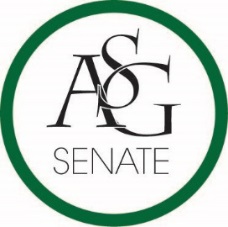 Senate AgendaMarch 27th, 2018Graduate Education Auditorium, 6:00 PMCall to OrderRoll CallApproval of the MinutesSpecial OrdersReports (5 minutes each)Special ReportsChartwells RepresentativeAdvisor, Michael McAllisterGraduate Assistants, Joshua Saraping and Sage McCoyPresident, Andrew CounceVice-President, Natalie CounceTreasurer, Macarena ArceSecretary, Ashton YarboroughChief Justice, Andrew HansenGSC Speaker, Arley WardCabinet ReportsChief of Staff, JT HaleFLF Coordinator, Abigail WalkerChair of the Senate, Colman BetlerAppointments, Nominations, and ElectionsPAB SeatPublic Comment (3 at 2 minutes each)Old Business ASG Senate Resolution No. 13 - A Resolution to Improve the Stadium Dr. and Maple St. CurbAuthored by Senator Chase Arnold, Senator James Gairhan, Senator Caroline Dallas, Senator Strohmann Breeding, Senator Jared Pinkerton, Senator Clay SmithSponsored by Senator Ryan Panyard, Senator Luke Turner, Senator Blaine Fielder, Senator Austin Overton, Senator Brandon Davis, Senator Karsen Sims, Senator Zane Lovell, Senator Jake Stewart, Senator Drake Moudy, Senator Cassidy Cook, Senator Cade Carlisle, Senator Tariq Salem, Senator Ben ThorntonASG Senate Resolution No. 14 - Scantrons Pass Out for Students during Midterms and FinalsAuthored by Senator Jacob Boone, Senator Cassidy CookSponsored by Senator Taylor Hill, Senator Kianna Sarvestani, Senator Caroline Dallas, Senator Katelyn CollisonASG JR No. 4- A Joint Resolution To Address Veterans’ Educational IssuesAuthored by GSC Secretary Garrett Jeter, Razorback Student Veterans President Brandon McKenney, ASG Director for Veterans Affairs Will WatkinsSponsored by Senator Strohmann Breeding, Senator Zane Lovell, Senator Jesse Kloss, Senator Drake Moudy, Senator Clay SmithNew BusinessASG Senate Bill No. 10 - Senate Bill to Fund a Bus Shelter in Remote Lot 99Authored by Senator Kianna Sarvestani, Senator Cade Carlisle, Senator Ryan PanyardSponsored by Senator Cassidy Cook, Senator Collin Petigna, Senator Mateo Lopez, Senator Luke Turner. Senator Zane Lovell, Senator Caroline Dallas, Senator Jake Stewart, Senator Blaine Fielder, Senator Austin Overton, Senator Christopher PardunASG Senate Resolution No. 15 - A Resolution to Support Zero Waste and Carbon NeutralityAuthored by Senator Allison Barnett, Director of Sustainability Trent ScacciaSponsored byASG Senate Resolution No. 16 - A Resolution to Support the Razorback Action Group in Combating the Opioid EpidemicAuthored by Senator Jesse Kloss, Senator Drake Moudy, Director of the Associate Member Program Maria Calderon, Director of External Relations Trevor VillinesSponsored by Senator Christine Carroll, Senator Mateo Lopez, Senator Ben Thornton, Senator Collin Petigna, Senator Noah Bradshaw, Senator Clay Smith, Senator Warrington Sebree, Senator Garrett DorfASG Senate Resolution No. 17 - A Resolution to Support the Restructuring of University Perspectives Course Into A Diversity CourseAuthored by Senator Karsen Sims and ASG President Andrew CounceSponsored by ASG Senate Resolution No. 18 - A Resolution Supporting the Expansion of the Grade Forgiveness PolicyAuthored by President Andrew Counce, Senator Caroline Dallas, Senator Drake MoudySponsored by  Senator Luke Turner, Senator Ryan Panyard, Senator Cade Carlisle, Senator Austin Overton, Senator Jake Stewart, Senator Jissel Esparza-Saucedo, Senator Cassidy Cook, Senator Collin Petigna, Senator Jared Pinkerton, Senator Clay Smith, Senator Josie DuBois, Senator Blaine FielderAnnouncementsAdjournment